Lesson 17:  Distance on the Coordinate PlaneClassworkExample 1What is the distance between the two points , on the coordinate plane? 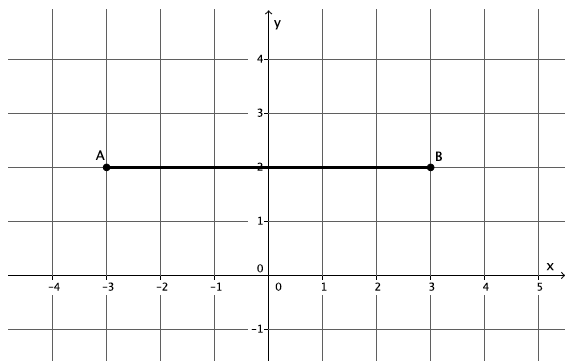 What is the distance between the two points  on the coordinate plane?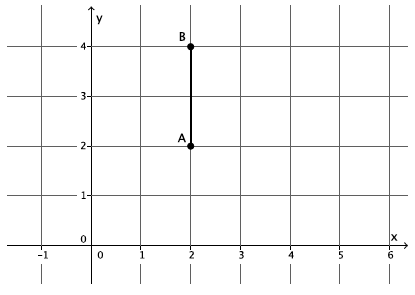 What is the distance between the two points , on the coordinate plane?  Round your answer to the tenths place.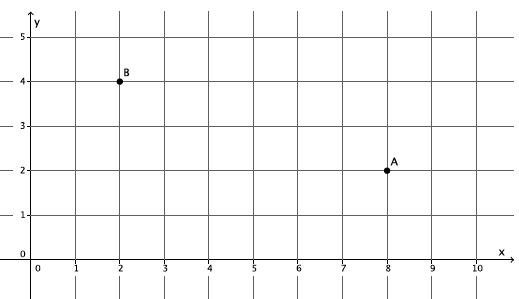 Example 2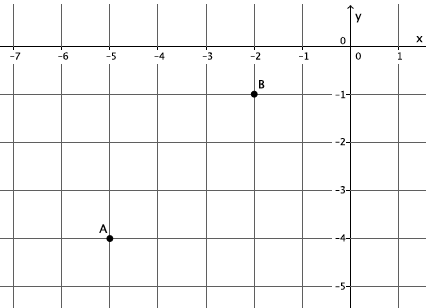 Exercises 1–4For each of the Exercises 1–4, determine the distance between points  and  on the coordinate plane.  Round your answer to the tenths place.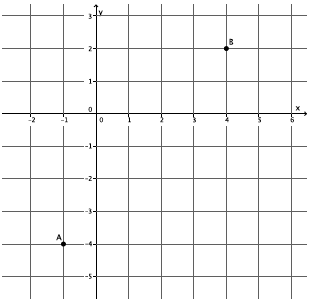 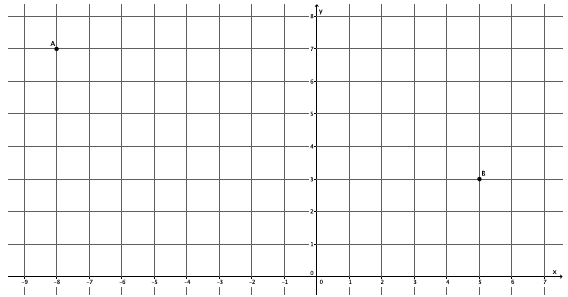 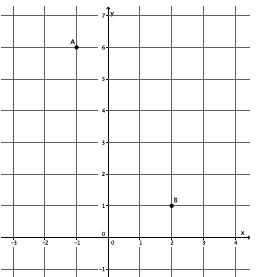 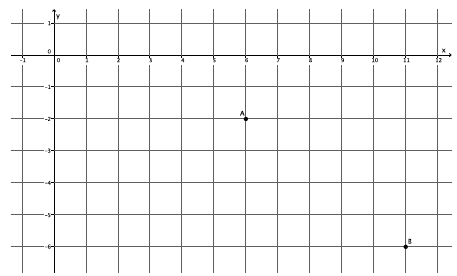 Example 3Is the triangle formed by the points , , a right triangle?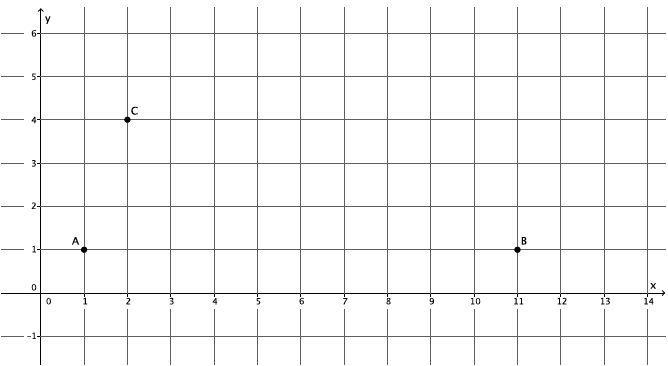 Problem Set For each of the Problems 1–4 determine the distance between points  and  on the coordinate plane.  Round your answer to the tenths place.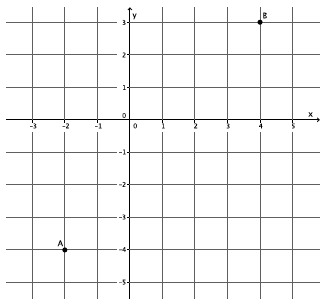 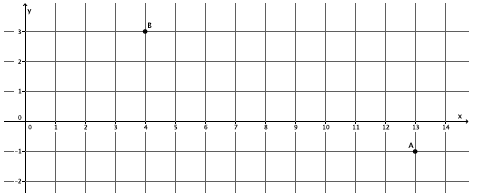 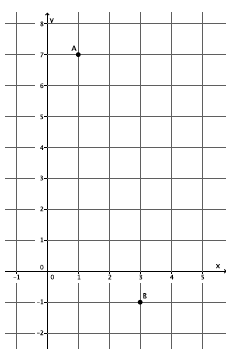 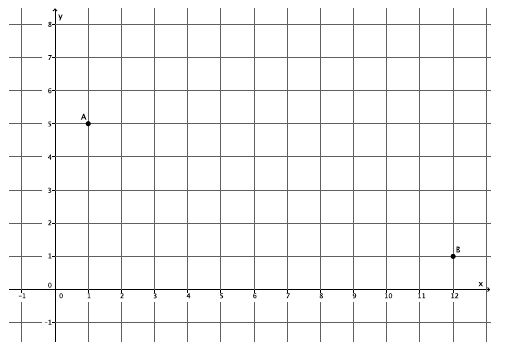 Is the triangle formed by points ,, a right triangle?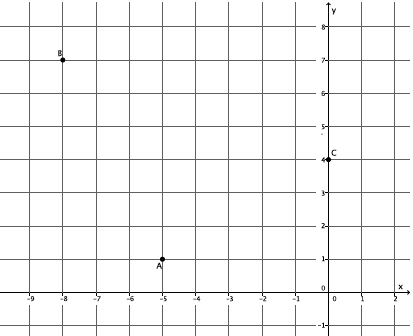 